Lia Uciei Gherdёina	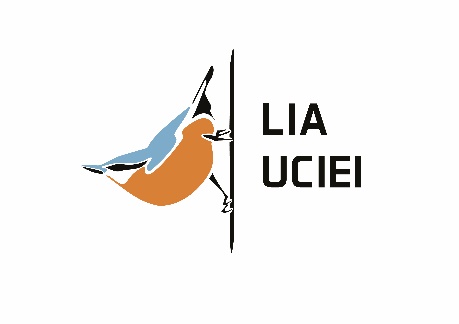 Verein für Vogelkunde GrödenStr. Mureda 22, 39046 Urtijёiwww.uciei.it / info@uciei.itPEC: uciei@pec.it / Cod. fisc.: 94155730214USSERVAZIONS DE UCIEIInuem:__________________ E-Mail:______________________ Tel:_______________SortDataPost de usservazionNr. ucieiParticularità1234567891011121314151617181920